                    ҠАРАР                                                                                                             РЕШЕНИЕ07 июнь  2018й.	                      № 144                      07 июня  2018г.          В соответствии с Федеральным законом от 06.10.2003 г. № 131-ФЗ «Об общих принципах организации местного самоуправления в Российской Федерации», части 2 статьи 6 Федерального закона от 26.12.2008 N 294-ФЗ "О защите прав юридических лиц и индивидуальных предпринимателей при осуществлении государственного контроля (надзора) и муниципального контроля", руководствуясь Уставом сельского поселения Воздвиженский сельсовет муниципального района Альшеевский район, Совет сельского поселения Воздвиженский сельсовет муниципального района Альшеевский район Республики Башкортостан р е ш и л: Утвердить порядок ведения перечня видов муниципального контроля и органов местного самоуправления, уполномоченных на их осуществление согласно приложению 1.Утвердить форму перечня видов муниципального контроля и органов местного самоуправления, уполномоченных на их осуществление согласно приложению № 2             3. Настоящее     решение     обнародовать     путем     размещения          на информационном стенде в здании Администрации сельского поселения Воздвиженский сельсовет муниципального района Альшеевский район Республики Башкортостан и разместить на официальном сайте Воздвиженский сельсовет муниципального района Альшеевский район Республики Башкортостан. Глава сельского поселения                                                              Ф.Н.МазитовПРИЛОЖЕНИЕ 1к решению Совета сельского поселенияВоздвиженский сельсоветмуниципального районаАльшеевский район Республики Башкортостан                                                                                                    от 07.06. 2018 г. № 144Порядокведения перечня видов муниципального контроля и органов местного самоуправления, уполномоченных на их осуществление1. Общие положения1.1. Порядок ведения перечня видов муниципального контроля и органов местного самоуправления, уполномоченных на их осуществление, в сельском поселении Воздвиженский сельсовет муниципального района Альшеевский район Республики Башкортостан  разработан в соответствии с Федеральными законами от 06.10.2003 № 131-ФЗ «Об общих принципах организации местного самоуправления в Российской Федерации», от 26.12.2008 № 294-ФЗ «О защите прав юридических лиц и индивидуальных предпринимателей при осуществлении государственного контроля (надзора) и муниципального контроля», Уставом сельского поселения Воздвиженский сельсовет муниципального района Альшеевский район Республики Башкортостан в целях обеспечения соблюдения прав юридических лиц и индивидуальных предпринимателей при осуществлении муниципального контроля на территории сельского поселения Воздвиженский сельсовет муниципального района Альшеевский район Республики Башкортостан, обеспечения доступности и прозрачности сведений об осуществлении видов муниципального контроля органами местного самоуправления, уполномоченными на их осуществление.1.2. Ведение Перечня осуществляется Администрацией сельского поселения Воздвиженский сельсовет муниципального района Альшеевский район Республики Башкортостан (далее -Администрация).2. Ведение Перечня 2.1  Ведение Перечня включает в себя следующие процедуры:включение сведений в Перечень;внесение изменений в сведения, содержащиеся в Перечне.2.2. Перечень должен включать в себя следующие сведения:1) о видах муниципального контроля, осуществляемого органами местного самоуправления сельского поселения Воздвиженский сельсовет муниципального района Альшеевский район Республики Башкортостан;2) о наименованиях органов местного самоуправления сельского поселения Воздвиженский сельсовет муниципального района Альшеевский район Республики Башкортостан, уполномоченных на осуществление соответствующих видов муниципального контроля;3) о реквизитах муниципальных нормативных правовых актов сельского поселения Воздвиженский сельсовет муниципального района Альшеевский район Республики Башкортостан о наделении соответствующих органов местного самоуправления полномочиями по осуществлению муниципального контроля.2.3. Утверждение Перечня, внесение в него изменений осуществляется путем принятия администрацией  сельского поселения Воздвиженский сельсовет муниципального района Альшеевский район Республики Башкортостан правового акта в форме постановления.2.4. Основанием для включения сведений в Перечень является нормативный правовой акт администрации сельского поселения о наделении соответствующего органа местного самоуправления полномочиями по осуществлению муниципального контроля.2.5. Основаниями для внесения изменений в сведения, содержащиеся в Перечне, являются:1) изменение наименования вида муниципального контроля;2) изменение наименования органа местного самоуправления, уполномоченного на осуществление муниципального контроля;3) признание утратившим силу муниципального нормативного правового акта о наделении соответствующего органа местного самоуправления полномочиями по осуществлению муниципального контроля;4) издание муниципального нормативного правового акта о наделении иного органа местного самоуправления полномочиями по осуществлению муниципального контроля;5) прекращение полномочий органа местного самоуправления по осуществлению муниципального контроля.2.6. Включение сведений в перечень, изменения в него вносятся администрацией сельского поселения в течение десяти рабочих дней со дня возникновения указанных в пунктах 2.4 и 2.5 настоящего Порядка оснований для внесения изменений в сведения, содержащиеся в Перечне.2.7. Перечень подлежит размещению на официальном сайте органов местного самоуправления администрации сельского поселения  в сети Интернет.ПРИЛОЖЕНИЕ 2к решению Совета сельского поселенияВоздвиженский сельсоветмуниципального районаАльшеевский район Республики Башкортостанот 07.06.2018,  №144Переченьвидов муниципального контроля и органов местного самоуправления сельского поселения Воздвиженский сельсовет муниципального района Альшеевский района Республики Башкортостан, уполномоченных на их осуществление (форма)БАШҠОРТОСТАН РЕСПУБЛИКАҺЫӘЛШӘЙ РАЙОНЫМУНИЦИПАЛЬ РАЙОНЫНЫҢВОЗДВИЖЕНКА АУЫЛ СОВЕТЫАУЫЛ БИЛӘМӘҺЕ СОВЕТЫ (БАШҠОРТОСТАН  РЕСПУБЛИКАҺЫ  ӘЛШӘЙ  РАЙОНЫ  ВОЗДВИЖЕНКА  АУЫЛ  СОВЕТЫ)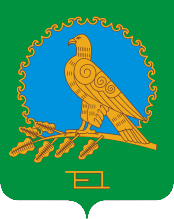 СОВЕТ СЕЛЬСКОГО ПОСЕЛЕНИЯВОЗДВИЖЕНСКИЙ СЕЛЬСОВЕТМУНИЦИПАЛЬНОГО РАЙОНААЛЬШЕЕВСКИЙ РАЙОНРЕСПУБЛИКИБАШКОРТОСТАН(ВОЗДВИЖЕНСКИЙ  СЕЛЬСОВЕТ АЛЬШЕЕВСКОГО  РАЙОНА  РЕСПУБЛИКИ  БАШКОРТОСТАН)Об утверждении порядка ведения перечня видов муниципального контроля и органов местного самоуправления, уполномоченных на их осуществление№ п/пвид муниципального контроля, осуществляемого органом местного самоуправленияНаименование органа местного самоуправления, уполномоченного на осуществление соответствующего вида муниципального контроляреквизиты нормативного правового акта о наделении соответствующего органа местного самоуправления полномочиями по осуществлению муниципального контроля1234